Ordningsregler:Kom i tid, det är bra att värma upp ca 10 min själv innan ni går på isen.Visa hänsyn och omtanke mot varandra både på och utanför isen.Glöm inte hjälmen, vantar och har man längre hår ska det sättas upp. Pannband om man klarat märke nummer 8.Lyssna när tränaren informerar.Under pågående träning hänvisar vi vårdnadshavare till läktarenKom ihåg att regelbundet gå in på vår hemsida: www.sunnesk.se man kan prenumerera på både kalender och nyheter. Vi har även supertext för information.Bra att ha en extra tröja för det är kallt på isen.Styrelsen:Elena Strömberg         OrdförandeAnna Robertsson        Vise ordförandePeter Olsson                 KassörLinda Hedlund              RevisonHelena Ohlsson            SekreterareMalin Forslund             SuppleantMartin Bergman           SuppleantIsabelle Andersson      TränareFilippa Persson             TränareCarolina Schützer         Tränare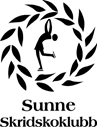                                       www.laget/sunnesk.se  